ZPRAVODAJ MISTROVSTVÍ PRAHY 4 2019/2020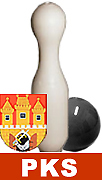 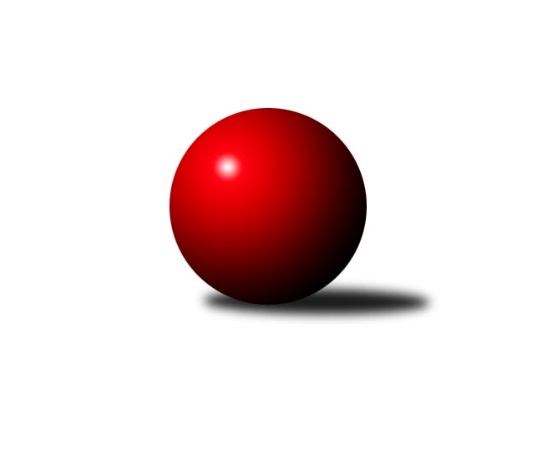 Č.15Výsledky 15. kolaSouhrnný přehled výsledků:SC Olympia Radotín B	- TJ Sokol Rudná E	6:2	2235:2081	8.0:4.0	5.2.SC Olympia Radotín C	- TJ Sokol Rudná D	2:6	2008:2163	4.0:8.0	5.2.TJ Sokol Praha-Vršovice D	- SK Meteor Praha E	5:3	2146:2102	6.0:6.0	5.2.AC Sparta Praha C	- SK Rapid Praha B	6:2	2450:2313	9.0:3.0	5.2.PSK Union Praha C	- TJ Astra Zahradní Město C	5:3	2246:2221	5.0:7.0	6.2.Tabulka družstev:	1.	AC Sparta Praha C	14	12	1	1	80.0 : 32.0 	105.0 : 63.0 	 2242	25	2.	TJ Sokol Rudná D	13	11	0	2	71.0 : 33.0 	101.0 : 55.0 	 2234	22	3.	TJ Astra Zahradní Město C	13	8	1	4	65.0 : 39.0 	92.0 : 64.0 	 2178	17	4.	SK Meteor Praha E	13	8	1	4	65.0 : 39.0 	84.5 : 71.5 	 2234	17	5.	SC Olympia Radotín B	14	8	1	5	63.0 : 49.0 	94.0 : 74.0 	 2248	17	6.	TJ Sokol Praha-Vršovice D	14	6	1	7	58.0 : 54.0 	87.5 : 80.5 	 2200	13	7.	TJ Sokol Rudná E	14	6	1	7	54.0 : 58.0 	81.5 : 86.5 	 2186	13	8.	Slavoj Velké Popovice C	13	5	2	6	46.0 : 58.0 	77.0 : 79.0 	 2129	12	9.	PSK Union Praha C	14	5	0	9	47.0 : 65.0 	76.5 : 91.5 	 2184	10	10.	SK Rapid Praha B	14	1	0	13	30.0 : 82.0 	59.0 : 109.0 	 2077	2	11.	SC Olympia Radotín C	14	1	0	13	21.0 : 91.0 	42.0 : 126.0 	 1850	2Podrobné výsledky kola:	 SC Olympia Radotín B	2235	6:2	2081	TJ Sokol Rudná E	Martin Šimek	 	 190 	 195 		385 	 2:0 	 361 	 	176 	 185		Milan Drhovský	Miloš Dudek	 	 186 	 166 		352 	 0:2 	 385 	 	216 	 169		Jan Rokos	Eva Hucková	 	 184 	 200 		384 	 2:0 	 325 	 	172 	 153		Filip Makovský	Květa Dvořáková	 	 191 	 208 		399 	 2:0 	 316 	 	174 	 142		Martin Berezněv	Tatiana Vydrová	 	 170 	 180 		350 	 0:2 	 381 	 	183 	 198		Jan Mařánek	Renáta Francová	 	 191 	 174 		365 	 2:0 	 313 	 	153 	 160		Karel Novotnýrozhodčí: Nejlepší výkon utkání: 399 - Květa Dvořáková	 SC Olympia Radotín C	2008	2:6	2163	TJ Sokol Rudná D	Leoš Labuta	 	 149 	 172 		321 	 0:2 	 448 	 	229 	 219		Luboš Machulka	Milan Čermák	 	 160 	 166 		326 	 0:2 	 411 	 	209 	 202		Marek Dvořák	Petr Hnilička	 	 164 	 179 		343 	 0:2 	 378 	 	193 	 185		Zdeněk Mašek	Ludmila Zlatníková	 	 150 	 160 		310 	 2:0 	 174 	 	69 	 105		Václav Vejvoda	Petr Zlatník	 	 156 	 161 		317 	 0:2 	 376 	 	183 	 193		Jaroslav Mařánek	Jan Kalina	 	 200 	 191 		391 	 2:0 	 376 	 	196 	 180		Petr Fišerrozhodčí: Nejlepší výkon utkání: 448 - Luboš Machulka	 TJ Sokol Praha-Vršovice D	2146	5:3	2102	SK Meteor Praha E	Josef Novotný	 	 189 	 184 		373 	 1:1 	 385 	 	183 	 202		Bohumil Fojt	Tomáš Čurda	 	 161 	 156 		317 	 0:2 	 357 	 	178 	 179		Martin Smetana	Lukáš Pelánek	 	 180 	 197 		377 	 1:1 	 349 	 	181 	 168		Petra Grulichová	Luboš Kučera	 	 172 	 167 		339 	 1:1 	 330 	 	174 	 156		Mikoláš Dvořák	Miroslav Klabík	 	 188 	 201 		389 	 2:0 	 329 	 	173 	 156		Zuzana Edlmannová	Karel Radil	 	 178 	 173 		351 	 1:1 	 352 	 	185 	 167		Miroslava Martincovározhodčí: Nejlepší výkon utkání: 389 - Miroslav Klabík	 AC Sparta Praha C	2450	6:2	2313	SK Rapid Praha B	Jiří Lankaš	 	 192 	 206 		398 	 2:0 	 380 	 	188 	 192		Jaroslav Svozil	Pavel Pavlíček	 	 199 	 240 		439 	 1:1 	 442 	 	227 	 215		Pavel Mach	Tomáš Sůva	 	 174 	 204 		378 	 1:1 	 390 	 	203 	 187		Pavel Eder	Stanislav Řádek	 	 199 	 219 		418 	 2:0 	 382 	 	173 	 209		Marek Švanda	Jan Červenka	 	 228 	 179 		407 	 2:0 	 334 	 	158 	 176		Jiří Potměšil	Kristina Řádková	 	 219 	 191 		410 	 1:1 	 385 	 	176 	 209		Petr Švendarozhodčí: Nejlepší výkon utkání: 442 - Pavel Mach	 PSK Union Praha C	2246	5:3	2221	TJ Astra Zahradní Město C	Miloslav Fous	 	 193 	 197 		390 	 2:0 	 360 	 	168 	 192		Pavel Kratochvíl	Květuše Pytlíková	 	 186 	 199 		385 	 0:2 	 406 	 	201 	 205		Tomáš Turnský	Milan Lukeš	 	 182 	 184 		366 	 0:2 	 371 	 	186 	 185		Jan Seidl	Renata Göringerová	 	 185 	 195 		380 	 2:0 	 344 	 	174 	 170		Petr Majerníček	Zdeněk Poutník	 	 164 	 163 		327 	 0:2 	 351 	 	173 	 178		Milan Mrvík	Jitka Vykouková	 	 185 	 213 		398 	 1:1 	 389 	 	203 	 186		Roman Mrvíkrozhodčí: Nejlepší výkon utkání: 406 - Tomáš TurnskýPořadí jednotlivců:	jméno hráče	družstvo	celkem	plné	dorážka	chyby	poměr kuž.	Maximum	1.	Marek Dvořák 	TJ Sokol Rudná D	415.62	289.2	126.4	6.2	6/7	(441)	2.	Pavel Pavlíček 	AC Sparta Praha C	413.63	293.8	119.8	6.6	7/8	(474)	3.	Luboš Machulka 	TJ Sokol Rudná D	408.65	283.8	124.9	7.6	7/7	(455)	4.	Miloslav Fous 	PSK Union Praha C	406.69	288.7	118.0	8.1	7/8	(474)	5.	Zuzana Edlmannová 	SK Meteor Praha E	402.03	284.0	118.0	10.2	7/8	(463)	6.	Jaruška Havrdová 	Slavoj Velké Popovice C	399.77	285.6	114.2	8.4	5/7	(417)	7.	Renata Göringerová 	PSK Union Praha C	396.00	278.3	117.8	9.9	8/8	(448)	8.	Tomáš Turnský 	TJ Astra Zahradní Město C	393.29	275.0	118.3	9.0	7/7	(463)	9.	Miroslav Klabík 	TJ Sokol Praha-Vršovice D	392.25	286.4	105.9	10.4	7/7	(432)	10.	Petr Fišer 	TJ Sokol Rudná D	390.14	278.0	112.1	9.6	6/7	(432)	11.	Eva Hucková 	SC Olympia Radotín B	386.72	277.8	108.9	11.1	6/6	(425)	12.	Miroslav Kettner 	TJ Sokol Praha-Vršovice D	386.11	272.3	113.8	11.7	5/7	(410)	13.	Karel Novotný 	TJ Sokol Rudná E	386.06	279.5	106.6	13.1	8/8	(425)	14.	Zdeněk Mora 	TJ Sokol Rudná E	384.83	280.5	104.3	11.0	7/8	(423)	15.	Lukáš Pelánek 	TJ Sokol Praha-Vršovice D	384.57	274.0	110.6	10.8	6/7	(414)	16.	Radek Pauk 	SC Olympia Radotín B	384.53	277.8	106.7	11.6	5/6	(419)	17.	Květuše Pytlíková 	PSK Union Praha C	383.16	279.1	104.0	12.3	8/8	(422)	18.	Bohumil Fojt 	SK Meteor Praha E	381.35	279.9	101.4	10.4	8/8	(416)	19.	Miroslava Martincová 	SK Meteor Praha E	380.71	274.3	106.4	10.7	7/8	(405)	20.	Jan Mařánek 	TJ Sokol Rudná E	380.42	270.8	109.6	9.9	8/8	(419)	21.	Tomáš Sůva 	AC Sparta Praha C	380.14	267.1	113.1	11.0	7/8	(430)	22.	Jan Červenka 	AC Sparta Praha C	379.95	267.3	112.7	11.8	8/8	(446)	23.	Tomáš Doležal 	TJ Astra Zahradní Město C	376.33	276.1	100.3	15.5	5/7	(414)	24.	Martin Šimek 	SC Olympia Radotín B	376.24	272.4	103.8	11.2	5/6	(395)	25.	Pavel Šimek 	SC Olympia Radotín B	376.07	265.0	111.1	9.5	5/6	(406)	26.	Tatiana Vydrová 	SC Olympia Radotín B	375.29	267.4	107.9	12.3	6/6	(402)	27.	Josef Vodešil 	Slavoj Velké Popovice C	372.67	265.0	107.7	11.1	6/7	(408)	28.	Martin Smetana 	SK Meteor Praha E	372.25	270.6	101.7	14.5	6/8	(412)	29.	Petra Grulichová 	SK Meteor Praha E	371.50	272.2	99.3	12.2	7/8	(403)	30.	Jan Seidl 	TJ Astra Zahradní Město C	371.19	263.5	107.7	10.8	6/7	(416)	31.	Jana Fišerová 	TJ Sokol Rudná D	369.50	267.4	102.1	15.6	5/7	(388)	32.	Pavel Mach 	SK Rapid Praha B	367.83	257.7	110.1	11.5	8/9	(442)	33.	Roman Mrvík 	TJ Astra Zahradní Město C	367.57	266.1	101.5	12.1	7/7	(439)	34.	Jiří Lankaš 	AC Sparta Praha C	367.40	264.9	102.5	13.4	8/8	(432)	35.	Jan Rokos 	TJ Sokol Rudná E	367.20	261.6	105.6	11.9	8/8	(394)	36.	Petr Majerníček 	TJ Astra Zahradní Město C	364.23	270.6	93.6	16.4	6/7	(411)	37.	Milan Mrvík 	TJ Astra Zahradní Město C	363.86	267.8	96.1	13.7	7/7	(444)	38.	Luboš Kučera 	TJ Sokol Praha-Vršovice D	363.07	263.5	99.6	14.5	6/7	(426)	39.	Pavel Brož 	TJ Sokol Praha-Vršovice D	361.43	262.6	98.8	16.8	6/7	(401)	40.	Jaroslav Mařánek 	TJ Sokol Rudná D	361.14	259.4	101.8	12.6	7/7	(413)	41.	Zdeněk Mašek 	TJ Sokol Rudná D	356.02	257.1	98.9	13.8	7/7	(396)	42.	Kristina Řádková 	AC Sparta Praha C	355.92	250.6	105.3	12.9	6/8	(414)	43.	Tomáš Vinš 	Slavoj Velké Popovice C	355.36	260.3	95.0	17.2	7/7	(385)	44.	Miloš Dudek 	SC Olympia Radotín B	354.83	256.4	98.5	14.4	4/6	(390)	45.	Jan Kalina 	SC Olympia Radotín C	354.16	266.7	87.5	18.0	7/7	(414)	46.	Jan Kratochvíl 	Slavoj Velké Popovice C	350.60	258.3	92.3	16.5	7/7	(401)	47.	Gabriela Jirásková 	Slavoj Velké Popovice C	349.57	254.5	95.1	16.8	7/7	(399)	48.	Ludmila Kaprová 	Slavoj Velké Popovice C	349.14	254.7	94.5	16.3	5/7	(402)	49.	Jaroslav Svozil 	SK Rapid Praha B	349.00	254.2	94.8	15.3	6/9	(403)	50.	Petr Švenda 	SK Rapid Praha B	348.96	257.1	91.9	14.5	9/9	(416)	51.	Milan Drhovský 	TJ Sokol Rudná E	346.03	256.1	90.0	14.6	6/8	(381)	52.	Tomáš Sysala 	AC Sparta Praha C	345.00	254.6	90.4	17.8	6/8	(379)	53.	Marek Švanda 	SK Rapid Praha B	341.40	257.5	83.9	19.4	7/9	(383)	54.	Josef Dvořák 	SK Rapid Praha B	338.97	256.1	82.8	18.5	6/9	(369)	55.	Helena Hanzalová 	PSK Union Praha C	329.79	243.4	86.4	17.6	7/8	(368)	56.	Roman Hašek 	SK Rapid Praha B	327.86	239.0	88.8	19.0	7/9	(354)	57.	Filip Makovský 	TJ Sokol Rudná E	325.46	240.1	85.3	17.0	8/8	(373)	58.	Zdeněk Poutník 	PSK Union Praha C	323.19	239.6	83.6	19.3	7/8	(376)	59.	Jiří Potměšil 	SK Rapid Praha B	321.31	241.3	80.0	21.7	8/9	(371)	60.	Tomáš Čurda 	TJ Sokol Praha-Vršovice D	320.08	239.6	80.5	19.6	5/7	(361)	61.	Milan Čermák 	SC Olympia Radotín C	306.33	224.7	81.7	20.9	7/7	(355)	62.	Ludmila Zlatníková 	SC Olympia Radotín C	306.14	218.0	88.1	21.0	7/7	(329)	63.	Ivana Bandasová 	Slavoj Velké Popovice C	300.07	224.2	75.9	22.3	5/7	(371)	64.	Petr Zlatník 	SC Olympia Radotín C	300.00	229.8	70.2	24.0	6/7	(334)	65.	Leoš Labuta 	SC Olympia Radotín C	290.60	221.1	69.5	25.2	6/7	(340)	66.	Petr Žáček 	SC Olympia Radotín C	260.00	197.2	62.8	27.0	5/7	(324)		Jakub Vodička 	TJ Astra Zahradní Město C	405.50	299.5	106.0	8.8	2/7	(414)		Martin Povolný 	SK Meteor Praha E	389.92	276.2	113.8	9.4	4/8	(428)		Pavel Eder 	SK Rapid Praha B	385.80	272.2	113.6	13.9	5/9	(402)		Petr Zelenka 	TJ Sokol Rudná E	383.00	282.8	100.3	9.8	2/8	(401)		Petr Klíma 	SC Olympia Radotín B	379.78	271.8	108.0	12.4	3/6	(398)		Jitka Vykouková 	PSK Union Praha C	378.73	266.4	112.3	11.1	3/8	(398)		Karel Radil 	TJ Sokol Praha-Vršovice D	378.25	272.4	105.9	13.4	4/7	(404)		Květa Dvořáková 	SC Olympia Radotín B	373.33	272.7	100.7	12.3	1/6	(399)		Pavel Kratochvíl 	TJ Astra Zahradní Město C	372.44	271.7	100.8	13.8	3/7	(411)		Stanislav Řádek 	AC Sparta Praha C	371.33	271.1	100.3	14.4	3/8	(418)		Marek Pavlíček 	AC Sparta Praha C	369.13	266.9	102.3	14.4	5/8	(398)		Markéta Dymáčková 	Slavoj Velké Popovice C	368.67	272.0	96.7	16.5	2/7	(397)		Vladimír Dvořák 	SC Olympia Radotín B	366.50	270.0	96.5	11.0	2/6	(402)		Petr Janata 	Slavoj Velké Popovice C	358.33	270.8	87.5	14.2	2/7	(372)		Josef Novotný 	TJ Sokol Praha-Vršovice D	356.19	255.5	100.7	11.4	3/7	(393)		Daniel Volf 	TJ Astra Zahradní Město C	356.00	272.8	83.3	17.3	2/7	(361)		Alena Rauwolfová 	PSK Union Praha C	354.00	246.0	108.0	12.0	2/8	(354)		Daniel Burian 	SC Olympia Radotín C	349.29	259.3	90.0	18.9	2/7	(383)		Jana Fojtová 	SK Meteor Praha E	348.53	257.1	91.4	14.1	5/8	(380)		Ondřej Hajný 	SC Olympia Radotín C	346.79	247.3	99.5	15.6	2/7	(389)		Renáta Francová 	SC Olympia Radotín B	345.75	254.3	91.5	17.5	2/6	(365)		Milan Lukeš 	PSK Union Praha C	342.50	247.3	95.3	15.8	2/8	(366)		Jindřich Zajíček 	PSK Union Praha C	339.70	249.2	90.5	16.3	5/8	(365)		Petr Hnilička 	SC Olympia Radotín C	339.33	249.3	90.0	16.5	1/7	(351)		Jaromír Steindl 	SK Meteor Praha E	339.08	251.8	87.3	19.0	3/8	(411)		Martin Berezněv 	TJ Sokol Rudná E	333.42	245.1	88.3	18.9	3/8	(373)		Naďa Elstnerová 	PSK Union Praha C	332.83	246.8	86.0	13.5	3/8	(345)		Helena Machulková 	TJ Sokol Rudná D	330.25	242.3	88.0	15.8	2/7	(361)		Jan Štěrba 	TJ Sokol Rudná D	321.00	242.0	79.0	23.0	1/7	(321)		Mikoláš Dvořák 	SK Meteor Praha E	308.00	231.0	77.0	22.5	2/8	(330)		Kateřina Šanderová 	TJ Sokol Praha-Vršovice D	275.83	210.0	65.8	29.8	2/7	(296)		Matyáš Vančura 	TJ Sokol Rudná D	268.00	217.0	51.0	35.0	1/7	(268)		Karel Svoboda 	SC Olympia Radotín C	239.50	173.0	66.5	30.5	2/7	(270)		Václav Vejvoda 	TJ Sokol Rudná D	174.00	128.0	46.0	49.0	1/7	(174)Sportovně technické informace:Starty náhradníků:registrační číslo	jméno a příjmení 	datum startu 	družstvo	číslo startu
Hráči dopsaní na soupisku:registrační číslo	jméno a příjmení 	datum startu 	družstvo	Program dalšího kola:16. kolo10.2.2020	po	17:30	SK Rapid Praha B - SC Olympia Radotín B	12.2.2020	st	17:00	SK Meteor Praha E - PSK Union Praha C	13.2.2020	čt	17:00	TJ Sokol Rudná D - AC Sparta Praha C	13.2.2020	čt	17:30	TJ Astra Zahradní Město C - SC Olympia Radotín C	13.2.2020	čt	17:30	Slavoj Velké Popovice C - TJ Sokol Praha-Vršovice D				TJ Sokol Rudná E - -- volný los --	Zpracoval: Pavel Strnad   776 172 852 ＠ strnad67@gmail.comNejlepší šestka kola - absolutněNejlepší šestka kola - absolutněNejlepší šestka kola - absolutněNejlepší šestka kola - absolutněNejlepší šestka kola - dle průměru kuželenNejlepší šestka kola - dle průměru kuželenNejlepší šestka kola - dle průměru kuželenNejlepší šestka kola - dle průměru kuželenNejlepší šestka kola - dle průměru kuželenPočetJménoNázev týmuVýkonPočetJménoNázev týmuPrůměr (%)Výkon7xLuboš MachulkaRudná D44810xLuboš MachulkaRudná D128.734485xPavel MachRapid B4429xMarek DvořákRudná D118.14118xPavel PavlíčekSparta C4392xMiroslav KlabíkVršovice D114.383891xStanislav ŘádekSparta C4185xTomáš TurnskýAstra C114.344066xMarek DvořákRudná D4112xPavel MachRapid B114.114422xKristina ŘádkováSparta C4105xPavel PavlíčekSparta C113.33439